Name:________________________					Date:___________Mr. Kaufman									GeometryParallelogram Applications1.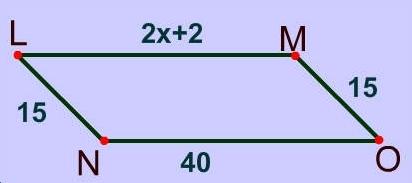 2. What’s the value of z in the parallelogram below?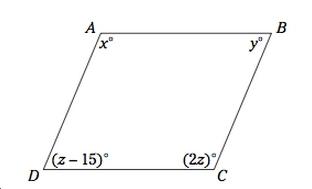 3. 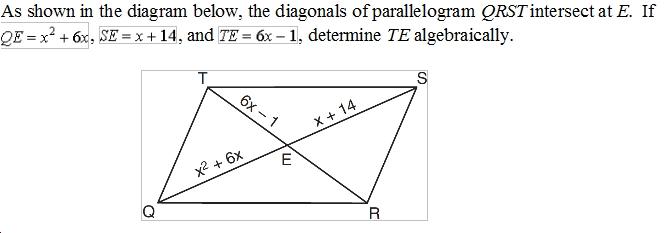 